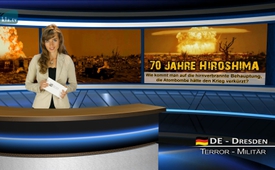 70 лет после Хиросимы: Как можно прийти к такому безумному утверждению, будто атомная бомба сократила войну?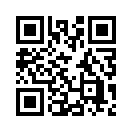 Это было ранним утром 6го августа 1945 года, ровно семьдесят лет назад, когда самолёт ВВС США  "EnolaGay" направился в Хиросиму в Японии. После нескольких часов полёта он достиг своей цели: центр Хиросимы.Добрый вечер, уважаемые дамы и господа, 
Это было ранним утром 6го августа 1945 года, ровно семьдесят лет назад, когда самолёт ВВС США  "EnolaGay" направился в Хиросиму в Японии. После нескольких часов полёта он достиг своей цели: центр Хиросимы. 
Около 580 метров над больницей Шима в центре города военный самолёт сбросил атомную бомбу с безобидным именем "LittleBoy", что означает „маленький мальчик“. В Хиросиме образовался огненный шар с внутренней температурой более миллиона градусов по Цельсию.

Последствия были разрушительными: 

-  Согласно официальным данным, от 70.000 до 80.000 человек – почти исключительно мирные жители, которые находились в центре города – погибли на месте. Их верхние слои кожи испарились за секунды. Неимоверная молния взрыва выжгла контуры людей на уцелевших стенах, прежде чем люди были увлечены взрывной волной. 
-  Многие японцы, которые не умерли непосредственно, мучительно истекли кровью в последующие часы из-за полученных внутренних увечий.
-  Высвобожденное радиоактивное излучение погубило в последующие недели ещё многочисленных жителей. И в дальнейшем, до 1946 года по разным оценкам погибло ещё от 90.000 до 166.000 человек.
-  Раковые заболевания, одно из долговременных последствий излучения, ещё годами мучили большую часть населения.
-  Согласно исследованию, 9% заболеваний раком у выживших, в период с 1950 до 1990, были следствием бомбардировки.  
-  Переживших атомные бомбардировки в Японии называют Хибакуся. Они и их дети имеютдолгосрочный физический ущерб, инвалидности и осложнения. К этому часто прибавляются и психические расстройства.
И как будто этого было недостаточно, через три дня 9 го августа 1945 года американские военные сбросили вторую атомную бомбу на город Нагасаки. При этом сразу погибло 22.000 человек и дальнейшие от 39- до 80.000 человек умерло в течение последующих четырёх месяцев.


Сегодня, спустя 70 лет, многие в США всё ещё верят официальной трактовке, будто атомные бомбы,.сброшенные 6 го августа 1945 года на Хиросиму и через 3 дня на Нагасаки сократили войну. Сторониики сброса атомных бомб аргументируют тем, что этим была остановленна так называемая операция Доунфалл, которая предполагала применение пехоты. И в следствие этого, около четверти миллиона солдат альянса и несколько миллионов японцев осталось в живых. 
И некоторые ведущие СМИ у нас в стране всё ещё придерживаются американской версии. Так, например, Ханнес Штейн, корреспондент немецкой газеты „DieWelt“ написал к сегодняшней годовщине: „Альтернатива была бы хуже.“

Но даже большинство ведущих американских военных придерживались в то время другого мнения, как это видно из следующих примеров: 
 Американская группа расследования StrategicBombingSurvey (USSBS) в своём докладе в июле 1946 года пришла к выводу, я цитирую: „…Япония и без атомных бомбардировок несомненно бы капитулировала до 31 декабря 1945 года“. 
Дальнейший президент, генерал ДвигхтАйзенховер, который на тот момент был главнокомандующим войск альянса в северо-западной Европе и ответственным за большую часть американского военного  планирования по Европе и Японии, сказал тогда следующее: „Японцы были готовы к капитуляции, и не было необходимости нападать на них этим страшным оружием.“
-  
-  АдмиралУильямЛеахи, с 1942 по 1949 год высокопоставленный американский военный, писал в своих мемуарах: „С моей точки зрения применение этого варварского оружия в Хиросиме и Нагасаки ни в коем случае не поддержало нашу войну против Японии. Японцы и так посредством эффективной морской блокады и успешных воздушных налётов были побеждены и готовы к капитуляции.“

Уважаемые дамы и господа, этот список можно ещё сколь угодно продолжать, как это подробно приводится в ссылке. [http://info.kopp-verlag.de/hintergruende/deutschland/redaktion/die-wirklichen-gruende-fuer-den-amerikanischen-abwurf-der-atombomben-ueber-japan.html]

Даже некоторые из ведущих немецкоязычных СМИ начинают ставить под вопрос американскую версию. Так, например, швейцарское радио и телевидение (SRF) писало сегодня утром, я цитирую: „Согласно именитым историкам, как ТсуёшиНасегава из Калифорнийского университета, это были не Хиросима и Нагасаки, заставившие 15 августа капитулировать императора Хирохито и его армию, а объявление войны Советским Союзом Японии.“
По оценке историка Самюэля Уалкера, США решились к применению атомной бомбы по другой причине, так сообщает SRF: Они хотели доказать Советскому Союзу свою силу. 
Россия и многие другие видят в сбросе первой атомной бомбы начало холодной войны, которая привела к гонке ядерного вооружения. 


Уважаемые дамы и господа, вообще-то это знают все: Атомная бомба не может сократить войну. Только американское правительство, общественное мнение в США и другие идущие на поводу у США западные СМИ, кажется этого не знают. Во всяком случае ещё ни один американский президент не извинился за это жестокое военное преступление против человечности. 
Остаётся только надеяться, что европейские политики и СМИ сделают из этого вывод и не последуют в очередной раз американскому оправданию войны, всё равно, какими средствами. 
Пусть Хиросима и Нагасаки будут напоминанием, чтобы предпринять всё, чтобы такое неописуемое горе никогда больше не случилось. До свидания.от ddИсточники:www.dw.com/de/entschuldigung-f%C3%BCr-hiroshima-%C3%BCberf%C3%A4llig/a-5872933

https://de.wikipedia.org/wiki/Atombombenabw%C3%BCrfe_auf_Hiroshima_und_Nagasaki

www.srf.ch/news/international/atombomben-auf-japan-die-frage-nach-dem-warum

www.russland.ru/kapitulation1/morenews.php?iditem=17

http://info.kopp-verlag.de/hintergruende/deutschland/redaktion/die-wirklichen-gruende-fuer-den-amerikanischen-abwurf-der-atombomben-ueber-japan.html

http://antikrieg.com/aktuell/2015_08_06_unsere.htm

www.welt.de/debatte/article144870605/Die-Alternative-waere-schlimmer-gewesen.htmlМожет быть вас тоже интересует:---Kla.TV – Другие новости ... свободные – независимые – без цензуры ...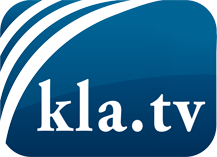 О чем СМИ не должны молчать ...Мало слышанное от народа, для народа...регулярные новости на www.kla.tv/ruОставайтесь с нами!Бесплатную рассылку новостей по электронной почте
Вы можете получить по ссылке www.kla.tv/abo-ruИнструкция по безопасности:Несогласные голоса, к сожалению, все снова подвергаются цензуре и подавлению. До тех пор, пока мы не будем сообщать в соответствии с интересами и идеологией системной прессы, мы всегда должны ожидать, что будут искать предлоги, чтобы заблокировать или навредить Kla.TV.Поэтому объединитесь сегодня в сеть независимо от интернета!
Нажмите здесь: www.kla.tv/vernetzung&lang=ruЛицензия:    Creative Commons License с указанием названия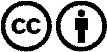 Распространение и переработка желательно с указанием названия! При этом материал не может быть представлен вне контекста. Учреждения, финансируемые за счет государственных средств, не могут пользоваться ими без консультации. Нарушения могут преследоваться по закону.